Домашнее задание по ритмике для 2 классаДля всех групп!Исполните ритмическую партитуру двумя руками:*Правая рука – верхняя ритмическая партия, левая рука – нижняя партия.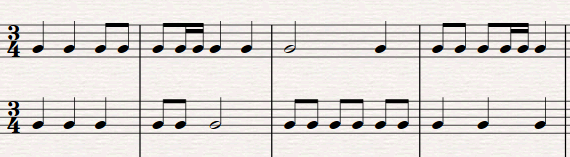 Досочините двухголосную ритмическую партитуру: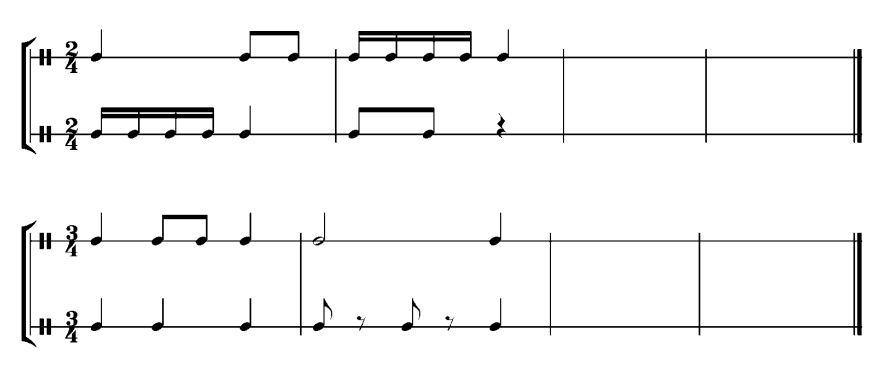 